             HORARIO 14 - 18 JUNIO 3° CICLO  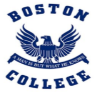 CursoCursoCurso8°AInicioFinLunesMartes MiércolesJuevesViernes8:00-20:00EVALUACIÓN LENGUAJEEVALUACIÓN MATEMÁTICAEVALUACIÓN CIENCIASEVALUACIÓN HISTORIAEVALUACIÓN INGLÉS9:00-9:40CONSEJO DE CURSOTiempo de estudio para evaluacionesTiempo de estudio para evaluacionesTiempo de estudio para evaluacionesTiempo de estudio para evaluaciones10:00-11:300Tiempo de estudio para evaluacionesTiempo de estudio para evaluacionesTiempo de estudio para evaluacionesTiempo de estudio para evaluacionesTiempo de estudio para evaluaciones11:300-14:100Tiempo de estudio para evaluacionesTiempo de estudio para evaluacionesTiempo de estudio para evaluacionesTiempo de estudio para evaluacionesTiempo de estudio para evaluaciones14:10-14:40Trabajo asincrónicoTrabajo asincrónicoTrabajo asincrónicoTrabajo asincrónicoTrabajo asincrónico14:50-15:20Trabajo asincrónicoTrabajo asincrónicoTrabajo asincrónicoTrabajo asincrónicoTrabajo asincrónico15:30-16:00Trabajo asincrónicoTrabajo asincrónicoCursoCursoCurso8°BInicioFinLunesMartes MiércolesJuevesViernes8:00-20:00EVALUACIÓN LENGUAJEEVALUACIÓN MATEMÁTICAEVALUACIÓN CIENCIASEVALUACIÓN HISTORIAEVALUACIÓN INGLÉS9:00-9:40CONSEJO DE CURSOTiempo de estudio para evaluacionesTiempo de estudio para evaluacionesTiempo de estudio para evaluacionesTiempo de estudio para evaluaciones10:00-11:300Tiempo de estudio para evaluacionesTiempo de estudio para evaluacionesTiempo de estudio para evaluacionesTiempo de estudio para evaluacionesTiempo de estudio para evaluaciones11:300-14:100Tiempo de estudio para evaluacionesTiempo de estudio para evaluacionesTiempo de estudio para evaluacionesTiempo de estudio para evaluacionesTiempo de estudio para evaluaciones14:10-14:40Trabajo asincrónicoTrabajo asincrónicoTrabajo asincrónicoTrabajo asincrónicoTrabajo asincrónico14:50-15:20Trabajo asincrónicoTrabajo asincrónicoTrabajo asincrónicoTrabajo asincrónicoTrabajo asincrónico15:30-16:00Trabajo asincrónicoTrabajo asincrónicoCursoCursoCurso1°MAInicioFinLunesMartes MiércolesJuevesViernes8:00-20:00EVALUACIÓN LENGUAJEEVALUACIÓN MATEMÁTICAEVALUACIÓN FISICAEVALUACIÓN BIOLOGÍAEVALUACIÓN HISTORIAEVALUACIÓN QUÍMICAEVALUACIÓN INGLÉS9:00-9:40CONSEJO DE CURSOTiempo de estudio para evaluacionesTiempo de estudio para evaluacionesTiempo de estudio para evaluacionesTiempo de estudio para evaluaciones10:00-11:300Tiempo de estudio para evaluacionesTiempo de estudio para evaluacionesTiempo de estudio para evaluacionesTiempo de estudio para evaluacionesTiempo de estudio para evaluaciones11:300-14:100Tiempo de estudio para evaluacionesTiempo de estudio para evaluacionesTiempo de estudio para evaluacionesTiempo de estudio para evaluacionesTiempo de estudio para evaluaciones14:10-14:40Trabajo asincrónicoTrabajo asincrónicoTrabajo asincrónicoTrabajo asincrónicoTrabajo asincrónico14:50-15:20Trabajo asincrónicoTrabajo asincrónicoTrabajo asincrónicoTrabajo asincrónicoTrabajo asincrónico15:30-16:00Trabajo asincrónicoTrabajo asincrónicoCursoCursoCurso1°MBInicioFinLunesMartes MiércolesJuevesViernes8:00-20:00EVALUACIÓN LENGUAJEEVALUACIÓN MATEMÁTICAEVALUACIÓN FISICAEVALUACIÓN BIOLOGÍAEVALUACIÓN HISTORIAEVALUACIÓN QUÍMICAEVALUACIÓN INGLÉS9:00-9:40CONSEJO DE CURSOTiempo de estudio para evaluacionesTiempo de estudio para evaluacionesTiempo de estudio para evaluacionesTiempo de estudio para evaluaciones10:00-11:300Tiempo de estudio para evaluacionesTiempo de estudio para evaluacionesTiempo de estudio para evaluacionesTiempo de estudio para evaluacionesTiempo de estudio para evaluaciones11:300-14:100Tiempo de estudio para evaluacionesTiempo de estudio para evaluacionesTiempo de estudio para evaluacionesTiempo de estudio para evaluacionesTiempo de estudio para evaluaciones14:10-14:40Trabajo asincrónicoTrabajo asincrónicoTrabajo asincrónicoTrabajo asincrónicoTrabajo asincrónico14:50-15:20Trabajo asincrónicoTrabajo asincrónicoTrabajo asincrónicoTrabajo asincrónicoTrabajo asincrónico15:30-16:00Trabajo asincrónicoTrabajo asincrónicoCursoCursoCurso2°MAInicioFinLunesMartes MiércolesJuevesViernes8:00-20:00EVALUACIÓN LENGUAJEEVALUACIÓN MATEMÁTICAEVALUACIÓN FISICAEVALUACIÓN BIOLOGÍAEVALUACIÓN HISTORIAEVALUACIÓN QUÍMICAEVALUACIÓN INGLÉS9:00-9:40CONSEJO DE CURSOTiempo de estudio para evaluacionesTiempo de estudio para evaluacionesTiempo de estudio para evaluacionesTiempo de estudio para evaluaciones10:00-11:300Tiempo de estudio para evaluacionesTiempo de estudio para evaluacionesTiempo de estudio para evaluacionesTiempo de estudio para evaluacionesTiempo de estudio para evaluaciones11:300-14:100Tiempo de estudio para evaluacionesTiempo de estudio para evaluacionesTiempo de estudio para evaluacionesTiempo de estudio para evaluacionesTiempo de estudio para evaluaciones14:10-14:40Trabajo asincrónicoTrabajo asincrónicoTrabajo asincrónicoTrabajo asincrónicoTrabajo asincrónico14:50-15:20Trabajo asincrónicoTrabajo asincrónicoTrabajo asincrónicoTrabajo asincrónicoTrabajo asincrónico15:30-16:00Trabajo asincrónicoTrabajo asincrónicoCursoCursoCurso2°MBInicioFinLunesMartes MiércolesJuevesViernes8:00-20:00EVALUACIÓN LENGUAJEEVALUACIÓN MATEMÁTICAEVALUACIÓN FISICAEVALUACIÓN BIOLOGÍAEVALUACIÓN HISTORIAEVALUACIÓN QUÍMICAEVALUACIÓN INGLÉS9:00-9:40CONSEJO DE CURSOTiempo de estudio para evaluacionesTiempo de estudio para evaluacionesTiempo de estudio para evaluacionesTiempo de estudio para evaluaciones10:00-11:300Tiempo de estudio para evaluacionesTiempo de estudio para evaluacionesTiempo de estudio para evaluacionesTiempo de estudio para evaluacionesTiempo de estudio para evaluaciones11:300-14:100Tiempo de estudio para evaluacionesTiempo de estudio para evaluacionesTiempo de estudio para evaluacionesTiempo de estudio para evaluacionesTiempo de estudio para evaluaciones14:10-14:40Trabajo asincrónicoTrabajo asincrónicoTrabajo asincrónicoTrabajo asincrónicoTrabajo asincrónico14:50-15:20Trabajo asincrónicoTrabajo asincrónicoTrabajo asincrónicoTrabajo asincrónicoTrabajo asincrónico15:30-16:00Trabajo asincrónicoTrabajo asincrónicoCursoCursoCurso3°MBInicioFinLunesMartes MiércolesJuevesViernes8:00-20:00EVALUACIÓN LENGUAJEEVALUACIÓN LITERATURAEVALUACIÓN LECTURA Y ESCRITURAEVALUACIÓN MATEMÁTICAEVALUACIÓN PROBABILIDADES Y ESRADÍSTICAEVALUACIÓN ED. CIUDADANAEVALUACIÓN BIOLOGÍA ECOSISTEMASEVALUACIÓN HISTORIAEVALUACIÓN FÌSICAEVALUACIÓN INGLÉSEVALUACIÓN GEOGRAFÌA9:00-9:40CONSEJO DE CURSOTiempo de estudio para evaluacionesTiempo de estudio para evaluacionesTiempo de estudio para evaluacionesTiempo de estudio para evaluaciones10:00-11:300Tiempo de estudio para evaluacionesTiempo de estudio para evaluacionesTiempo de estudio para evaluacionesTiempo de estudio para evaluacionesTiempo de estudio para evaluaciones11:300-14:100Tiempo de estudio para evaluacionesTiempo de estudio para evaluacionesTiempo de estudio para evaluacionesTiempo de estudio para evaluacionesTiempo de estudio para evaluaciones14:10-14:40Trabajo asincrónicoTrabajo asincrónicoTrabajo asincrónicoTrabajo asincrónicoTrabajo asincrónico14:50-15:20Trabajo asincrónicoTrabajo asincrónicoTrabajo asincrónicoTrabajo asincrónicoTrabajo asincrónico15:30-16:00Trabajo asincrónicoTrabajo asincrónicoCursoCursoCurso3°MAInicioFinLunesMartes MiércolesJuevesViernes8:00-20:00EVALUACIÓN LENGUAJEEVALUACIÓN LITERATURAEVALUACIÓN LECTURA Y ESCRITURAEVALUACIÓN MATEMÁTICAEVALUACIÓN PROBABILIDADES Y ESRADÍSTICAEVALUACIÓN ED. CIUDADANAEVALUACIÓN BIOLOGÍA ECOSISTEMASEVALUACIÓN HISTORIAEVALUACIÓN FÌSICA IEVALUACIÓN INGLÉSEVALUACIÓN GEOGRAFÌA9:00-9:40CONSEJO DE CURSOTiempo de estudio para evaluacionesTiempo de estudio para evaluacionesTiempo de estudio para evaluacionesTiempo de estudio para evaluaciones10:00-11:300Tiempo de estudio para evaluacionesTiempo de estudio para evaluacionesTiempo de estudio para evaluacionesTiempo de estudio para evaluacionesTiempo de estudio para evaluaciones11:300-14:100Tiempo de estudio para evaluacionesTiempo de estudio para evaluacionesTiempo de estudio para evaluacionesTiempo de estudio para evaluacionesTiempo de estudio para evaluaciones14:10-14:40Trabajo asincrónicoTrabajo asincrónicoTrabajo asincrónicoTrabajo asincrónicoTrabajo asincrónico14:50-15:20Trabajo asincrónicoTrabajo asincrónicoTrabajo asincrónicoTrabajo asincrónicoTrabajo asincrónico15:30-16:00Trabajo asincrónicoTrabajo asincrónicoCursoCursoCurso4°MAInicioFinLunesMartes MiércolesJuevesViernes8:00-20:00EVALUACIÓN LENGUAJEEVALUACIÓN ARGUMENTACIÓNEVALUACIÓN LECTURA Y ESCRITURAEVALUACIÓN MATEMÁTICAEVALUACIÓN LÍMITESEVALUACIÓN ED. CIUDADANAEVALUACIÓN BIOLOGÍA CELULAREVALUACIÓN HISTORIAEVALUACIÓN FÌSICA IIEVALUACIÓN INGLÉS9:00-9:40CONSEJO DE CURSOTiempo de estudio para evaluacionesTiempo de estudio para evaluacionesTiempo de estudio para evaluacionesTiempo de estudio para evaluaciones10:00-11:300Tiempo de estudio para evaluacionesTiempo de estudio para evaluacionesTiempo de estudio para evaluacionesTiempo de estudio para evaluacionesTiempo de estudio para evaluaciones11:300-14:100Tiempo de estudio para evaluacionesTiempo de estudio para evaluacionesTiempo de estudio para evaluacionesTiempo de estudio para evaluacionesTiempo de estudio para evaluaciones14:10-14:40Trabajo asincrónicoTrabajo asincrónicoTrabajo asincrónicoTrabajo asincrónicoTrabajo asincrónico14:50-15:20Trabajo asincrónicoTrabajo asincrónicoTrabajo asincrónicoTrabajo asincrónicoTrabajo asincrónico15:30-16:00Trabajo asincrónicoTrabajo asincrónicoCursoCursoCurso4°MBInicioFinLunesMartes MiércolesJuevesViernes8:00-20:00EVALUACIÓN LENGUAJEEVALUACIÓN ARGUMENTACIÓNEVALUACIÓN LECTURA Y ESCRITURAEVALUACIÓN MATEMÁTICAEVALUACIÓN LÍMITESEVALUACIÓN ED. CIUDADANAEVALUACIÓN BIOLOGÍA CELULAREVALUACIÓN HISTORIAEVALUACIÓN FÌSICA IIEVALUACIÓN INGLÉS9:00-9:40CONSEJO DE CURSOTiempo de estudio para evaluacionesTiempo de estudio para evaluacionesTiempo de estudio para evaluacionesTiempo de estudio para evaluaciones10:00-11:300Tiempo de estudio para evaluacionesTiempo de estudio para evaluacionesTiempo de estudio para evaluacionesTiempo de estudio para evaluacionesTiempo de estudio para evaluaciones11:300-14:100Tiempo de estudio para evaluacionesTiempo de estudio para evaluacionesTiempo de estudio para evaluacionesTiempo de estudio para evaluacionesTiempo de estudio para evaluaciones14:10-14:40Trabajo asincrónicoTrabajo asincrónicoTrabajo asincrónicoTrabajo asincrónicoTrabajo asincrónico14:50-15:20Trabajo asincrónicoTrabajo asincrónicoTrabajo asincrónicoTrabajo asincrónicoTrabajo asincrónico15:30-16:00Trabajo asincrónicoTrabajo asincrónicoCursoCursoCurso4°MCInicioFinLunesMartes MiércolesJuevesViernes8:00-20:00EVALUACIÓN LENGUAJEEVALUACIÓN ARGUMENTACIÓNEVALUACIÓN LECTURA Y ESCRITURAEVALUACIÓN MATEMÁTICAEVALUACIÓN LÍMITESEVALUACIÓN ED. CIUDADANAEVALUACIÓN BIOLOGÍA CELULAREVALUACIÓN HISTORIAEVALUACIÓN ECONOMÍAEVALUACIÓN INGLÉSEVALUACIÓN FISICA II9:00-9:40CONSEJO DE CURSOTiempo de estudio para evaluacionesTiempo de estudio para evaluacionesTiempo de estudio para evaluacionesTiempo de estudio para evaluaciones10:00-11:300Tiempo de estudio para evaluacionesTiempo de estudio para evaluacionesTiempo de estudio para evaluacionesTiempo de estudio para evaluacionesTiempo de estudio para evaluaciones11:300-14:100Tiempo de estudio para evaluacionesTiempo de estudio para evaluacionesTiempo de estudio para evaluacionesTiempo de estudio para evaluacionesTiempo de estudio para evaluaciones14:10-14:40Trabajo asincrónicoTrabajo asincrónicoTrabajo asincrónicoTrabajo asincrónicoTrabajo asincrónico14:50-15:20Trabajo asincrónicoTrabajo asincrónicoTrabajo asincrónicoTrabajo asincrónicoTrabajo asincrónico15:30-16:00Trabajo asincrónicoTrabajo asincrónico